.VINE RIGHT, HEEL, TOGETHER, X3VINE LEFT, HEEL, TOGETHER, X3SHUFFLE FORWARD, SHUFFLE FORWARD, SHUFFLE BACK, SHUFFLE BACKROCK, REPLACE, STEP, TURN ¼ LEFT, STEP, TOUCH, STEP, TOUCH, HEEL, TOUCHREPEATChoreographed for Marguerite, in honour of Dal Richards. He gave this CD to her for a birthday gift at our demo in Confederation Seniors Center, June 2003.Red Roses For A Blue Lady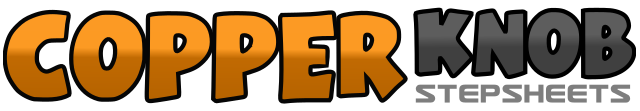 .......Count:32Wall:4Level:Beginner.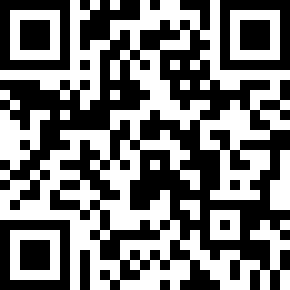 Choreographer:Jenifer Wolf (CAN)Jenifer Wolf (CAN)Jenifer Wolf (CAN)Jenifer Wolf (CAN)Jenifer Wolf (CAN).Music:Red Roses For A Blue Lady - Dal RichardsRed Roses For A Blue Lady - Dal RichardsRed Roses For A Blue Lady - Dal RichardsRed Roses For A Blue Lady - Dal RichardsRed Roses For A Blue Lady - Dal Richards........1-2Step right to right side, cross left behind right3-4Step right to right side, touch left heel forward5-6Step left to left side, touch right heel forward7-8Step right to right side, touch left heel forward1-2Step left to left side, cross right behind left3-4Step left to left side, touch right heel forward5-6Step right to right side, touch left heel forward7-8Step left to left side, touch right heel forward1&2Step right forward, step left beside right, step right forward (shuffle forward)3&4Step left forward, step right beside left, step left forward (shuffle forward)5&6Step right back, step left beside right, step right back (shuffle back)7&8Step left back, step right beside left, step left back (shuffle back)1-2Step right back, step left in place (rock, replace)3-4Turn ¼ left onto right, touch left beside right5-6Step left to left side, touch right beside left7-8Touch right heel forward, touch right heel beside left